Сумська міська радаВиконавчий комітетРІШЕННЯ
	Розглянувши заяву Камєнєвої Ю.М. та надані документи, відповідно до частини третьої статті 145 Сімейного кодексу України, пункту 21 глави ІІІ розділу І Правил державної реєстрації актів цивільного стану в Україні, затверджених наказом Міністерства юстиції України від 18.10.2000 № 52/5, враховуючи рішення комісії з питань захисту прав дитини від 26.12.2019, протокол № 19, керуючись підпунктом 4 пункту «б» частини першої статті 34, частиною першою статті 52 Закону України «Про місцеве самоврядування в Україні», виконавчий комітет Сумської міської радиВИРІШИВ: Присвоїти прізвище дитині, народженій ОСОБОЮ 1 ДАТА 1– ПРІЗВИЩЕ 1Міський голова						       	         О.М. ЛисенкоПодопригора 701-915Надіслати: Подопригорі В.В. - 3 екз.ЛИСТ ПОГОДЖЕННЯдо проекту рішення виконавчого комітету Сумської міської ради                                      «Про присвоєння прізвища дитині»Проект рішення підготовлений з урахуванням вимог Закону України «Про доступ до публічної інформації» та Закону України «Про захист персональних даних»                                         В.В. Подопригора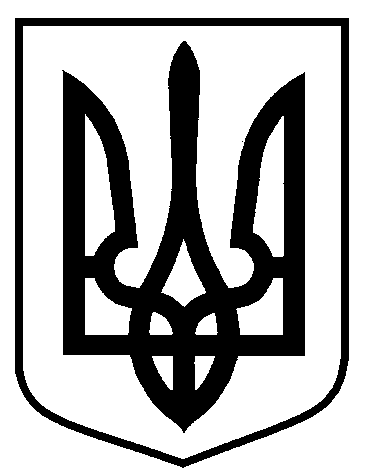 від                    №    Про присвоєння прізвища дитині Начальник управління «Служба у справах дітей»В.В. ПодопригораГоловний спеціаліст-юрисконсульт управління «Служба у справах дітей»Б.В. АнтипенкоЗаступник міського головиз питань діяльності виконавчих органів радиА.І. ДмітрєвскаяНачальник правового управлінняО.В. ЧайченкоНачальник відділу протокольної роботи та контролюЛ.В. МошаЗаступник міського голови,керуючий справами виконавчого комітетуС.Я. Пак